Springfield LibraryManager’s ReportMarch 2023Presented to the Board of Directors by Hanna Conbeer, Library ManagerCommunity CollaborationsContinuing to connect with Elizabeth and exchange materials to use in the Amish classroom. We have seen five new Amish visit the library and check out books. I am continuing to collaborate with Colin Havener from Hyde Hall to provide a virtual storytime. Videos are available on Youtube under Hyde Hall NY. Their username on Youtube is: @hydehallcooperstownny1566. Four County Library System MeetingsDirectors Meeting March 2, 2022: Directors discussed Advocacy Day cancelled because of weather, advocacy moved to completing a form online, which I have completed. Construction grant and Annual report updates. There is a new online member directory for libraries to contact specific roles within each other’s libraries. NYS updated their information into LibGuides, links are provided below: Public Library District Toolkit: Strategies to Assure your Library’s Legal and Financial StabilityHandbook for Library Trustees of New York State; 2018 EditionHelpful Information for Meeting Minimum Public Library Standards; 2018 EditionUpcoming training workshops discussed, and an opportunity for trustees to meet with one of the co-authors of the green trustee handbook coming up: Tuesday, April 18, 5 PM - Trustee Handbook Book Club: The Board-Director Relationship Join co-author of the Handbook For Library Trustees of New York State Rebekkah Smith Aldrich and friends for this fun and informative series! At each session, trustees will take a deeper dive on a topic relevant to their role and responsibilities as a library trustee.
Trustees are encouraged to review the Personnel chapter of the Handbook for the Library Trustees of New York State prior to this event.Register for the Trustee Handbook Book Club by Clicking This Link. Fundraising and Grants Submitted: Stewart's Holiday Match - Submitted for $2,000 for Summer Reading program. Received $1,300. Community Foundation of South Central New York Small Grants: Submitted for $2,000 for Adult Education Programming June-August. Received $2,000StatisticsE-Book CirculationVisitors, Circulation, Reference Questions, HoursNew Library Card Registrations, Volunteers, Book Purchases, Grant ExpendituresNew Books Purchased with Book Funds: 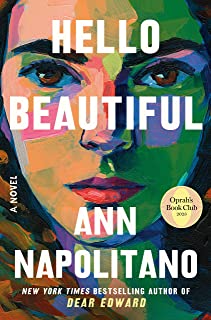 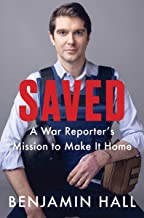 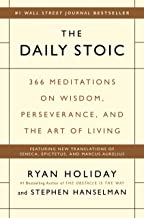 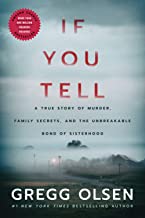 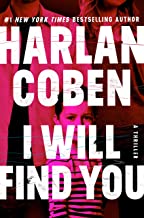 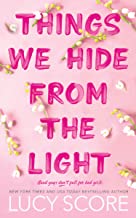 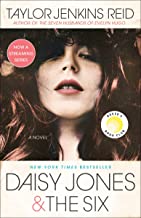 Programming:Month 20212021202220222022202320232023EbooksAudiobooksEbooksAudiobooksMagazinesEbooksAudiobooksMagazinesJanuary 641412109February 967185105March 481083413April 56610May 7843June 134112July 1331311August 31511September 5011111October 1008181November 161114123December 1311111VisitorsVisitorsVisitorsCirculationCirculationCirculationReference QuestionsReference QuestionsReference QuestionsHours Open Hours Open Hours Open Hours Open Hours Open Hours Open Month 2021202220232021202220232021202220232021 Open2021 Closed2022 Open2022 Closed2023 Open2023 ClosedJanuary 242091921694404815353314833- Holiday82February 4627720035464551793729168180March 422872344395857007663816100932 - weatherApril 521975003793521883May 882072705018241882June 18825029751234529695July 20331335956061659383August 13430140264527428292September 17121552251118319588October 19527453553214238384November 14220451256627256814 – Holiday837 - HolidayDecember 2192654965342026923- Holiday846 - HolidaysNew library cards registered:Volunteers and Hours: Amount Purchased from Book Fund: Book Fund Remaining: Grant Money Spent: January 43 Volunteers6 Hours$127.38$1,372.62$43.41 – Community Foundation of Otsego County COVID Relief Fund February02 volunteers 3 hours$156.82$1,215.80March42 volunteers 2 hours$125.23$1,090.57ProgramType of ProgramAttendance AdultsAttendance Children 0-5Attendance Children 6-11Attendance Youth 12-18Wednesday March 1StorytimeChild 0-5781Thursday March 2Maker Club Adult 3Saturday March 4Lego Club Child All Ages132Tuesday March 7Watership Down MovieAdult 0Wednesday March 8Storytime Child 0-5261Thursday March 9Family GenealogyAdult5Saturday March 11Johnny Appleseed CraftChild All Ages0Wednesday March 15StorytimeChild 0-50Thursday March 16Maker ClubAdult0Saturday March 18 Tissue Paper ShamrockChild All Ages001Tuesday March 21LAIR MysteryAdult0Wednesday, March 22Homeschool GroupChild All Ages 536Thursday, March 23Book to Movie Club: Watership DownAdult0Friday, March 24Book ClubAdult 8Saturday, March 25Tolkien Day Perler BeadsChild All Ages02Wednesday, March 29Storytime Child 0-5564Friday, March 31Maker ClubAdult2March Totals 16 Programs 4 Child 0-55 Child All Ages 8 Adult 38 Adults Attended28  Children 0-5 attended15  Children 6-11 attended Youth 12-18 attended